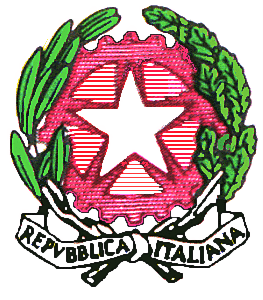 Piano di Formazione del personale docente neoassunto per l’a.s. 2019/2020REGISTRO DELLE ATTIVITA’ PER IL PEER TO PEERDocente neoassunto__________________________________Nome e Cognome docente neoassuntoOrdine/grado di scuolaNome e Cognome del tutor scolasticoIstituto di ServizioPEER TO  PEER  PROGETTAZIONE-VERIFICA  NEOASSUNTO-TUTORPEER TO  PEER  PROGETTAZIONE-VERIFICA  NEOASSUNTO-TUTORPEER TO  PEER  PROGETTAZIONE-VERIFICA  NEOASSUNTO-TUTORPEER TO  PEER  PROGETTAZIONE-VERIFICA  NEOASSUNTO-TUTORPEER TO  PEER  PROGETTAZIONE-VERIFICA  NEOASSUNTO-TUTORPEER TO  PEER  PROGETTAZIONE-VERIFICA  NEOASSUNTO-TUTORTipologia AttivitàDataOraFirma DocenteFirma TutorRelazione sull’attività svoltaProgettazione Condivisa 3 ore(Neoassunto e Tutor)Verifica finale1 oraProgettazione Condivisa 3 ore(Neoassunto e Tutor)Verifica finale1 oraPEER TO  PEER  OSSERVAZIONE  NEOASSUNTO  AL TUTORPEER TO  PEER  OSSERVAZIONE  NEOASSUNTO  AL TUTORPEER TO  PEER  OSSERVAZIONE  NEOASSUNTO  AL TUTORPEER TO  PEER  OSSERVAZIONE  NEOASSUNTO  AL TUTORPEER TO  PEER  OSSERVAZIONE  NEOASSUNTO  AL TUTORPEER TO  PEER  OSSERVAZIONE  NEOASSUNTO  AL TUTORTipologia AttivitàDataOraFirma Docente Firma TutorRelazione sull’attività svoltaOsservazione Docente Neoassunto-Docente TutorTotale 4 oreOsservazione Docente Neoassunto-Docente TutorTotale 4 oreOsservazione Docente Neoassunto-Docente TutorTotale 4 orePEER TO  PEER  OSSERVAZIONE  TUTOR AL NEOASSUNTOPEER TO  PEER  OSSERVAZIONE  TUTOR AL NEOASSUNTOPEER TO  PEER  OSSERVAZIONE  TUTOR AL NEOASSUNTOPEER TO  PEER  OSSERVAZIONE  TUTOR AL NEOASSUNTOPEER TO  PEER  OSSERVAZIONE  TUTOR AL NEOASSUNTOPEER TO  PEER  OSSERVAZIONE  TUTOR AL NEOASSUNTOTipologia AttivitàDataOraFirma Docente Firma TutorRelazione sull’attività svoltaOsservazione Docente Tutor –Docente Neoassunto Totale 4 oreOsservazione Docente Tutor –Docente Neoassunto Totale 4 oreOsservazione Docente Tutor –Docente Neoassunto Totale 4 ore